ОПОВЕЩЕНИЕ О НАЧАЛЕ ОБЩЕСТВЕННЫХ ОБСУЖДЕНИЙНа общественное обсуждение представляется проект постановления Администрации Тутаевского муниципального района «Об утверждении формы проверочного листа (списка контрольных вопросов) при проведении плановых проверок по муниципальному земельному контролю в границах сельских поселений входящих в состав Тутаевского муниципального района».Порядок проведения общественных обсуждений по проекту включает:1) Размещение проекта на официальном сайте Администрации Тутаевского муниципального района.2) Сбор замечаний и предложений к проекту.Срок проведения общественных обсуждений с 3 марта 2022 г. по 18 марта 2022 г. включительно.В период проведения общественных обсуждений участники общественных обсуждений имеют право представить свои предложения и замечания по обсуждаемому проекту посредством:- официального сайта;- в письменной форме в адрес организатора общественных обсуждений по электронной почте kontrol@admtmr.ru;Номера контактных справочных телефонов организатора общественных обсуждений: 8 (48533) 2-03-60.Почтовый адрес организатора общественных обсуждений: 152300, Ярославская область, г.Тутаев, ул. Луначарского, д.105.Электронный адрес организатора общественных обсуждений: kontrol@admtmr.ru.Проект размещен  на  официальном сайте: https://admtmr.ru/administratsiya-rayona/obshchestvennye-obsuzhdeniya.phpОрганизатор общественных обсуждений: Управление муниципального контроля Администрации Тутаевского муниципального района, 152300, Ярославская область, г. Тутаев, ул. Луначарского, д.105 - Административное здание.Номера контактных справочных телефонов организатора общественных обсуждений:(48533) 2-03-60.Проект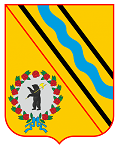 Администрация Тутаевского муниципального районаПОСТАНОВЛЕНИЕот______________ № ______г. ТутаевОб утверждении формы проверочноголиста (списка контрольных вопросов)при проведении плановых проверок по муниципальному земельному контролюв границах сельских поселений, входящих в состав Тутаевского муниципального района.В соответствии со статьёй 53 Федерального закона от 31.07.2020 № 248-ФЗ «О государственном контроле (надзоре) и муниципальном контроле в Российской Федерации», руководствуясь постановлением Правительства Российской Федерации от 27.10.2021 № 1844 «Об  утверждении требований к разработке, содержанию, общественному обсуждению проектов форм проверочных листов, утверждению, применению, актуализации форм проверочных листов, а также случаев обязательного применения проверочных листов», Администрация Тутаевского муниципального района ПОСТАНОВЛЯЕТ:Утвердить форму проверочного листа (список контрольных вопросов), применяемый при проведении плановых проверок по муниципальному земельному контролю в отношении  граждан, юридических лиц, индивидуальных предпринимателей, являющихся правообладателями земельных участков в границах сельских поселений, входящих в состав Тутаевского муниципального района согласно приложению к настоящему постановлению.Контроль за исполнением настоящего решения возложить на начальника управления муниципального контроля Администрации ТМР Карташова В.С.Постановление вступает в силу после его официального опубликования.Глава Тутаевского муниципального района                                                                                    Д.Р. ЮнусовПриложение 1                                                                                            к постановлению АдминистрацииТутаевского муниципального района«Об утверждении формы проверочноголиста (списка контрольных вопросов)при проведении плановых проверок по муниципальному земельному контролюв границах сельских поселений, входящих в состав Тутаевского муниципального района».                                                                                                                            от __________ №_____Проверочный лист(списков контрольных вопросов, ответы на которые свидетельствуюто соблюдении или несоблюдении контролируемым лицом обязательных требований),применяемый при проведении плановых проверок помуниципальному земельному контролю в отношении граждан, юридических лиц, индивидуальных предпринимателей, в границах сельских поселений входящих в состав Тутаевского муниципального района.Муниципальный земельный контроль(вид муниципального контроля)Управление муниципального контроля Администрации Тутаевского муниципального района(наименование органа муниципального земельного контроля)Вид контрольного мероприятия: ______________________Дата заполнения проверочного листа: «___» _____________ 20 ___ г.Объект муниципального контроля, кадастровый номер, местоположение, адрес земельного участка, части земельного участка, земель:_________________________________ _______________________________________________________________________________________________________________________________________________________________________________________________________________________________________________________________________________________________________________________________Фамилия, имя и отчество (при наличии) гражданина или индивидуального предпринимателя, его идентификационный номер налогоплательщика и (или) основной государственный регистрационный номер индивидуального предпринимателя, адрес регистрации гражданина или индивидуального предпринимателя, наименование юридического лица, его идентификационный номер налогоплательщика и (или) основной государственный регистрационный номер, адрес юридического лица (его филиалов, представительств, обособленных структурных подразделений), являющихся контролируемыми лицами _______________________________________________________________________________________________________________________________________________________________________________________________________________________________________________________________________________________________________________________________________________________________________________________Место (места) проведения контрольного мероприятия с заполнением проверочного листа и (или) используемые гражданином, юридическим лицом, индивидуальным предпринимателем земельные участки_______________________________________________ ______________________________________________________________________________________________________________________________________________________________________________________________________________________________________________________________________________________________________________________________________________________________________________________________________________Реквизиты распоряжения о проведении плановой проверки юридического лица, индивидуального предпринимателя________________________________________________________________________________________________________________________________________________________________________________________________________________Учетный номер проверки и дата присвоения учетного номера проверки в едином реестре проверок _______________________________________________________________________________________________________________________________________________________________________________________________________________________________________________________________________________________________________________Должность  (и),  фамилия,  имя,  отчество (последнее - при наличии) должностного (ых) лица (лиц), проводящего (их) плановую проверку и заполняющего (их) проверочный лист:__________________________________________________________________________ ________________________________________________________________________________________________________________________________________________________________________________________________________________________________________________________________________________________________________________________________Форма проверочного листа утверждена постановлением Администрации Тутаевского муниципального района от_____________№_____________Перечень вопросов, отражающих содержание обязательных требований, ответы на которые однозначно свидетельствуют о соблюдении или несоблюдении проверяемым лицом обязательных требований, составляющих предмет проверки (заполняется на каждый земельный участок раздельно) (список контрольных вопросов, отражающих содержание обязательных требований, ответы на которые свидетельствуют о соблюдении или несоблюдении контролируемым лицом обязательных требований)___________________________________________________________________________(должность, фамилия, имя, отчество (последнее - при наличии)представителя юридического лица,индивидуального предпринимателя)___________________________________________________________________________(должность, фамилия, имя, отчество (последнее - при наличии) лица,проводящего плановую проверкуи заполняющего проверочный лист)№ п/пВопросы, отражающие содержание обязательных требованийРеквизиты нормативных актов, с указанием структурных единиц этих актовОтветы на вопросыОтветы на вопросыОтветы на вопросыОтветы на вопросы№ п/пВопросы, отражающие содержание обязательных требованийРеквизиты нормативных актов, с указанием структурных единиц этих актовДа Нет Неприменимо Примечание1Используется ли проверяемым лицом земельный участок в соответствии с установленным целевым назначением и (или) видом разрешенного использования?Пункт 2 статьи 7, статья 42 Земельного кодекса Российской Федерации2Имеются ли у проверяемого лица права, предусмотренные законодательством Российской Федерации, на используемый земельный участок (используемые земельные участки, части земельных участков)?Пункт 1 статьи 25 Земельного кодекса Российской Федерации3Зарегистрированы ли права либо обременение на используемый земельный участок (используемые земельные участки, часть земельного участка) в порядке, установленном Федеральным законом от 13.07.2015 № 218-ФЗ «О государственной регистрации недвижимости»?Пункт 1 статьи 26 Земельного кодекса Российской Федерации, статья 8.1 Гражданского кодекса Российской Федерации4Соответствует ли площадь используемого проверяемым лицом земельного участка площади земельного участка, указанной в правоустанавливающих документах?Пункт 1 статьи 25, пункт 1 статьи 26 Земельного кодекса Российской Федерации5Соответствует ли положение поворотных точек границ земельного участка, используемого проверяемым лицом, сведениям о положении точек границ земельного участка, указанным в Едином государственном реестре недвижимости?Пункт 3 статьи 6, пункт 1 статьи 25 Земельного кодекса Российской Федерации6В случаях если использование земельного участка (земельных участков), находящегося в государственной или муниципальной собственности, на основании разрешения на использование земель или земельных участков привело к порче либо уничтожению плодородного слоя почвы в границах таких земель или земельных участков, приведены ли земли или земельные участки в состояние, пригодное для использования в соответствии с разрешенным использованием?Пункт 5 статьи 13, подпункт 1 статьи 39.35. Земельного кодекса Российской Федерации7В случае если действие сервитута прекращено, исполнена ли проверяемым юридическим лицом, индивидуальным предпринимателем, в отношении которого установлен сервитут, обязанность привести земельный участок в состояние, пригодное для использования, в соответствии с разрешенным использованием?Пункт 5 статьи 13, подпункт 9 пункта 1 статьи 39.25 Земельного кодекса Российской Федерации8Выполнена ли проверяемым юридическим лицом (за исключением органа государственной власти, органа местного самоуправления, государственного и муниципального учреждения (бюджетного, казенного, автономного), казенного предприятия, центра исторического наследия президента Российской Федерации, прекратившего исполнение своих полномочий) обязанность переоформить право постоянного (бессрочного) пользования земельным участком (земельными участками) на право аренды земельного участка  (земельных участков) или приобрести земельный участок (земельные участки) в собственность?Пункт 2 статьи 3 Федерального закона от 25.10.2001 № 137-ФЗ «О введении в действие Земельного кодекса Российской Федерации»9Соблюдено ли требование об обязательности использования (освоения) земельного участка в сроки, установленные законодательством?Статья 42 Земельного кодекса Российской Федерации, статья 284 Гражданского кодекса Российской Федерации, пункт 2 статьи 45 Земельного кодекса Российской Федерации, пункт 7 части 2 статьи 19 Федерального закона от 15.04.1998 № 66-ФЗ «О садоводческих, огороднических и дачных некоммерческих объединениях граждан»10Своевременно ли производится платежи за землю?Статья 42Земельного кодекса Российской Федерации11Соблюдаются ли при использовании земельных участков требования градостроительных регламентов, строительных, экологических, санитарно-гигиенических, противопожарных и иных правил, нормативов?Статья 42Земельного кодекса Российской Федерации12Выполняет ли проверяемое лицообязанности по использованиюземельного участка?Статья 42Земельного кодекса Российской Федерации13Выполнена ли проверяемым лицом(за исключением органагосударственной власти, органаместного самоуправления,государственного имуниципального учреждения(бюджетного, казенного,автономного), казенногопредприятия) обязанностьпереоформить право постоянного(бессрочного) пользованияземельным участком?25.10.2001 №137-ФЗ «Овведении вдействиеЗемельногокодексаРоссийскойФедерации»14Приведены ли земли или земельные участки в состояние пригодное для использования в соответствие с разрешенным использованием?Пункты 2, 5 статьи 13 Земельного кодекса Российской Федерации,15Соблюдается ли собственниками земельных участков и лицами, не являющимися собственниками земельных участков, обязанность по недопущению следующих действий в отношении земель и почв:-загрязнения-истощения-деградации-порчи-уничтожения-осуществления иного негативного воздействияАбзац восьмой статьи 42 Земельного кодекса Российской Федерации16Допускается ли размещение отходов производства и потребления на почве?Часть 2 статьи 51 Федерального закона от 10.01.2002№ 7-ФЗ «Об охране окружающейсреды»17В целях охраны земель проводятся ли мероприятия по: воспроизводству плодородия земель сельскохозяйственного назначения; защите земель от водной и ветровой эрозии; защите сельскохозяйственных угодий от зарастания деревьями и кустарниками, сорными растениями?Статьи 13, 42Земельного кодекса РоссийскойФедерации, статьи 1, 8 Федеральногозакона от 16.07.1998№ 101-ФЗ «Огосударственном регулировании обеспечения плодородия земель сельскохозяйственного назначения»18Используется ли земельный участок для ведения сельскохозяйственного производства или осуществления иной связанной с сельскохозяйственнымпроизводством деятельности?Статьи 7, 42Земельного кодекса Российской Федерации19Выполнено ли ранее выданное предписание (постановление, представление, решение) об устранении нарушений законодательства?Статья 19.5 Кодекс Российской Федерации об административных правонарушениях